Circular n.º 490/2017 – ESE Osasco, 04 de dezembro de 2017.Srs. (as) Gestores (as) de Escola,Assunto: Orientações sobre o recurso do Programa Novo Mais EducaçãoConforme orientações repassadas no início da execução do Programa Novo Mais Educação, o desenvolvimento das atividades estava previsto por 8 (oito) meses, sendo de março a novembro, sem pagamento em julho, por ser férias escolares.A Equipe da S.E.E. responsável pelos Programas do MEC, orienta as escolas participantes do Programa Novo Mais Educação que contam com recurso, a manter suas oficinas no mês de dezembro (até o último dia letivo), porém o pagamento do mediador/voluntário deverá ser realizado até 08/12/2017, no sentido de agilizar os documentos pertinentes à entrega da prestação de contas do programa no Núcleo de Finanças da Diretoria de Ensino.As escolas que ainda contarem com saldos para 2018, deverão reprogramá-los.Aproveitamos para reiterar a importância do atendimento ao contido na Circular 460/2017, que trata do preenchimento dos diários de classes desde o início das atividades, pelos mediadores/facilitadores na plataforma do CAED. Desde já, agradecemos a costumeira colaboração e colocamo-nos à disposição para mais esclarecimentos.       Atenciosamente,                                                                            Supervisoras Maria de Fátima Francisco e                                                                            Ellis Regina Neves PereiraDe acordo,Irene Machado PantelidakisRG 17594614Dirigente Regional de Ensino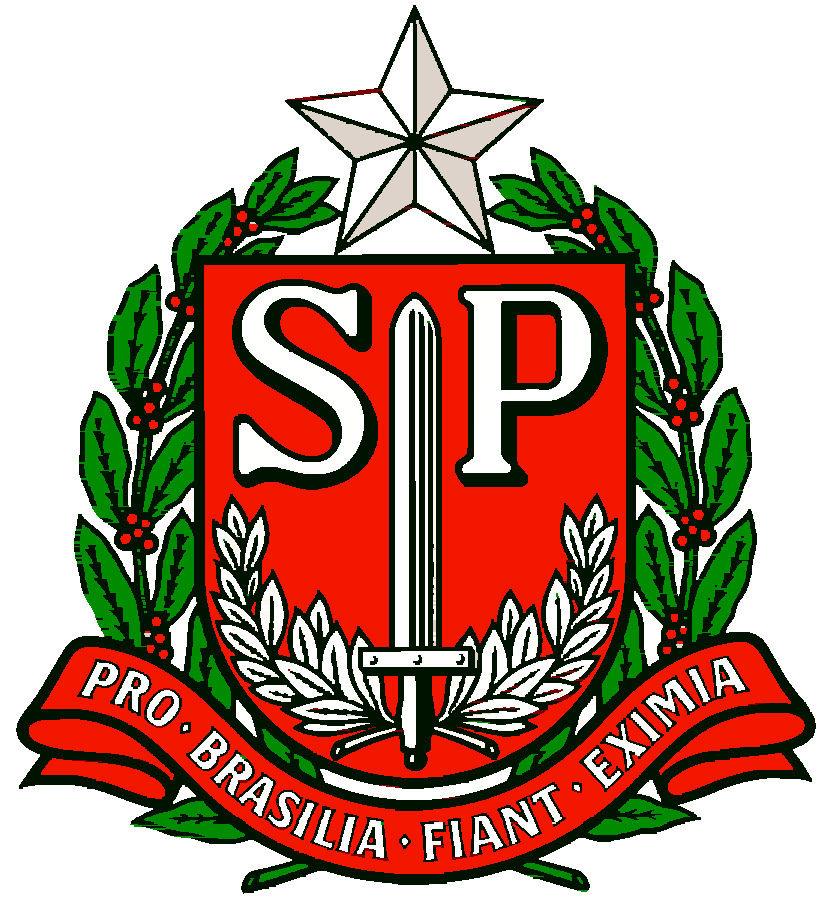 